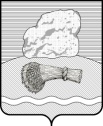 РОССИЙСКАЯ ФЕДЕРАЦИЯКалужская областьДуминичский районАдминистрация сельского поселения«СЕЛО БРЫНЬ»ПОСТАНОВЛЕНИЕ«15»  декабря   2022 года   	                                                                          № 70/1Об утверждении Программы  профилактики нарушений обязательных  требований законодательства в сфере муниципального контроля, осуществляемого  администрацией сельского поселения  «Село Брынь» на 2023 год и плановый период 2024-2025гг.В соответствии с частью 1 статьи 8.2 Федерального закона от 26.12.2008 № 294-ФЗ «О защите прав юридических лиц и индивидуальных предпринимателей при осуществлении государственного контроля (надзора) и муниципального контроля», Постановлением Правительства РФ от 26.12.2018 N 1680 "Об утверждении общих требований к организации и осуществлению органами государственного контроля (надзора), органами муниципального контроля мероприятий по профилактике нарушений обязательных требований, требований, установленных муниципальными правовыми актами, Уставом сельского поселения «Село Брынь», администрация сельского поселения «Село Брынь» ПОСТАНОВЛЯЕТ:1. Утвердить Программу профилактики нарушений обязательных требований законодательства в сфере муниципального контроля, осуществляемого администрацией  сельского поселения «Село Брынь» на 2023 год и плановый период 2024-2025гг (Приложение). 2. Должностным лицам администрации, уполномоченным на осуществление муниципального контроля в соответствующих сферах деятельности, обеспечить в пределах своей компетенции выполнение Программы профилактики нарушений обязательных требований, утвержденной настоящим постановлением.	3. Контроль за исполнением настоящего постановления оставляю за собой.Глава администрации			                                   Е.А. Ферапонтова Программыпрофилактики рисков причинения вреда (ущерба)охраняемым законом ценностям в рамках муниципальногоконтроля в сфере благоустройства на территории сельского поселения «Село Брынь» на 2023 годРаздел 1. Анализ текущего состояния осуществления контроля в сфере благоустройства, описание текущего уровня развития профилактической деятельности контрольного (надзорного) органа, характеристика проблем, на решение которых направлена программа профилактики рисков причинения вреда1.1.Муниципальный контроль в сфере благоустройства на территории сельского поселения «Село Брынь» осуществляется в соответствии с Федеральным законом от 31.07.2020 № 248-ФЗ «О государственном контроле (надзоре) и муниципальном контроле в Российской Федерации», Федеральным законом от 11.06.2021 № 170-ФЗ «О внесении изменений в отдельные законодательные акты Российской Федерации в связи с принятием Федерального закона «О государственном контроле (надзоре) и муниципальном контроле в Российской Федерации», Федеральным законом от 06.10.2003 № 131-ФЗ «Об общих принципах организации местного самоуправления в Российской Федерации», Уставом сельского поселения «Село Брынь».Муниципальный контроль в сфере благоустройства на территории сельского поселения «Село Брынь» осуществляет администрация сельского поселения «Село Брынь» (далее – орган муниципального контроля).В соответствии с Положением о муниципальном контроле в сфере благоустройства на территории сельского поселения «Село Брынь» (далее Положение о контроле), муниципальный контроль в сфере благоустройства осуществляется в форме проведения внеплановых проверок соблюдения Правил благоустройства территории муниципального образования сельское поселение «Село Брынь, требований к обеспечению доступности для инвалидов объектов социальной, инженерной и транспортной инфраструктур и предоставляемых услуг, информирования и консультирования физических и юридических лиц, проживающих и (или) осуществляющих деятельность на территории сельского поселения «Село Брынь», об установленных Правилах благоустройства.В рамках муниципального контроля в сфере благоустройства осуществляется выявление и предупреждение правонарушений в области благоустройства территории сельского поселения «Село Брынь».За текущий период 2022 года в рамках осуществления муниципального контроля в сфере благоустройства внеплановые контрольные (надзорные) мероприятия, на территории сельского поселения «Село Брынь»  не проводились в связи с отсутствием оснований.В части проведения мероприятий по контролю без взаимодействия с контролируемыми лицами в течение года проводились рейды по проверке соблюдения обязательных требований Правил благоустройства территории сельского поселения «Село Брынь» с целью улучшения санитарного состояния и соблюдения Правил благоустройства территории сельского поселения. В случае выявления при проведении рейдов нарушений требований Правил благоустройства предпринимались соответствующие меры по их пресечению.1.2. В текущем периоде 2022 года в рамках профилактических действий осуществлены следующие мероприятия:- обеспечено размещение на официальном сайте администрации сельского поселения «Село Брынь» в сети «Интернет» сведений, содержащих обязательные требования, оценка соблюдения которых является предметом муниципального контроля путем размещения перечня нормативных правовых актов, содержащих обязательные требования, а также текстов соответствующих нормативных правовых актов;- осуществлено информирование физических и юридических лиц по вопросам соблюдения обязательных требований посредством размещения и поддержания в актуальном состоянии на официальном сайте администрации сельского поселения «Село Брынь» в сети «Интернет» текстов нормативных правовых актов, регулирующих осуществление муниципального контроля в сфере благоустройства; сведений об изменениях, внесенных в нормативные правовые акты, регулирующие осуществление муниципального контроля в сфере благоустройства; информации о мерах ответственности, применяемых при нарушении обязательных требований, а также обобщения практики осуществления муниципального контроля за соблюдением Правил благоустройства и размещения ее на официальном сайте.Консультирование контролируемых лиц и их представителей не осуществлялось в связи с тем, что контролируемые лица и их представители в текущем периоде 2022 года  по вопросам, связанным с организацией и осуществлением муниципального контроля не обращались.При осуществлении муниципального контроля в сфере благоустройства проведение профилактических мероприятий, направленных на снижение риска причинения вреда (ущерба) охраняемым законом ценностям, является приоритетным по отношению к проведению контрольных мероприятий и способствует побуждению к добросовестности и повышению ответственности контролируемых лиц, снижению количества выявляемых нарушений обязательных требований муниципальных правовых актов в сфере благоустройства.1.3. К проблемам, на решение которых направлена Программа профилактики, относятся случаи:1) ненадлежащего содержания и уборки прилегающих территорий;2) складирования твердых коммунальных отходов вне выделенных для такого складирования мест;3) выгула животных и выпаса сельскохозяйственных животных и птиц на территориях общего пользования.Наиболее распространенными причинами перечисленных нарушений являются отсутствие у отдельных граждан экологической культуры, стремления к сохранению чистоты,  стремления к экономии ресурсов, необходимых для систематического проведения мероприятий, направленных на создание комфортных условий проживания и сохранность окружающей среды, а также отсутствие представления о размерах административных штрафов, подлежащих уплате в случае нарушения Правил благоустройства.Таким образом, Программа профилактики направлена на решение проблемы предупреждения нарушений обязательных требований и повышения правовой грамотности контролируемых лиц, что в свою очередь должно привести к уменьшению количества контрольных мероприятий и снижению количества нарушений в сфере благоустройства.Раздел 2. Цели и задачи реализации программы профилактики2.1. Настоящая Программа разработана на 2023 год и направлена на достижение следующих основных целей:- стимулирование добросовестного соблюдения обязательных требований в сфере благоустройства всеми контролируемыми лицами;- устранение условий, причин и факторов, способных привести к нарушениям обязательных требований и (или) причинению вреда (ущерба) охраняемым законом ценностям;- создание условий для доведение обязательных требований до контролируемых лиц, повышение информированности о способах их соблюдения.2.2. Задачами реализации программы являются:- укрепление системы профилактики нарушений обязательных требований в сфере благоустройства;- выявление причин, факторов и условий, способствующих нарушениям обязательных требований, разработка мероприятий, направленных на устранение таких причин;- повышение правосознания и правовой культуры юридических лиц, индивидуальных предпринимателей и граждан.Раздел 3. Перечень профилактических мероприятий, сроки (периодичность) их проведенияПри осуществлении муниципального контроля в соответствии с  Положением о контроле могут проводиться следующие виды профилактических мероприятий:- информирование;- консультирование.Раздел 4. Показатели результативности и эффективности Программы:Приложение 1к Постановлениюадминистрации сельского поселения«Село Брынь»от 15.12.2022 № 70/1№ п/пНаименование мероприятияСрок реализации мероприятияОтветственный исполнитель12341Информирование.Размещение на официальном сайте администрации сельского поселения «Село Брынь» в сети «Интернет» соответствующих сведений, содержащих обязательные требования, оценка соблюдения которых является предметом муниципального контроля.Весь периодГлава администрации сельского поселения «Село Брынь» 2Информирование физических и юридических лиц по вопросам соблюдения обязательных требований, в том числе посредством разработки и опубликования руководств по соблюдению обязательных требований, разъяснительной работы в СМИ и иными способами.В случае изменения обязательных требований – подготовка и распространение комментариев о содержании новых нормативных правовых актов, устанавливающих обязательные требования, внесенных изменениях в действующие акты, сроках и порядке вступления их в действие, а также рекомендаций о проведении необходимых организационных, технических мероприятий, направленных на внедрение и обеспечение соблюдения обязательных требованийВ течение года, по мере необходимостиГлава администрации сельского поселения «Село Брынь» 3Консультирование в устной(по телефону, посредством видео-конференц-связи, на личном приеме либо в ходе проведения профилактического мероприятия, контрольного (надзорного) мероприятия)либо письменной форме контролируемых лиц или их представителей по вопросам:1) организация и осуществление муниципального контроля;2) порядок осуществления профилактических, контрольных (надзорных) мероприятийВ течение года по мере поступления обращенийГлава администрации и специалист администрации сельского поселения «Село Брынь» Наименование показателяЗначение показателяИнформированность подконтрольных субъектов о содержании обязательных требованийне менее 60 % опрошенныхПонятность обязательных требований, их однозначное толкование подконтрольными субъектами и должностными лицами муниципального контроляне менее 60 % опрошенныхИнформированность подконтрольных субъектов о порядке проведения проверок, правах подконтрольных субъектов при проведении проверкине менее 60 % опрошенныхВыполнение профилактических мероприятий, согласно пункту3 настоящей Программы100% мероприятий, предусмотренных пунктом 3 настоящей Программы